Complaints Form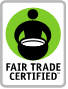 Fair Trade USA Version 1.1.0IntroductionFair Trade USA offers dispute management services designed to find meaningful resolutions that address stakeholder concerns. This form is open to any interested stakeholder to submit complaints to Fair Trade USA relating to its activities, or the activities of a Conformity Assessment Body (CAB) or a Certificate Holder (CH), applicant, or licensee currently certified or registered by Fair Trade USA. Fair Trade USA will endeavor to address concerns and appropriate follow up actions. For more information about this process, please consult the Complaints Procedure. InstructionsCompleting this form is the first step in submitting a complaint. Please email the completed form with any relevant supporting documents or records to certification@fairtradeusa.org. Fair Trade USA will acknowledge receipt of any complaint at the time it is received. Complaints will be treated as strictly confidential by the responsible staff in order to ensure that identities of involved parties are protected. Results of a review or investigation will not be made public, and decisions will be communicated directly to both the reporting party and the subject of the report. FormPlease share as much information as possible so that Fair Trade USA may best address the situation. Submission Date  	Contact InformationName		 Organization	E-mail		Phone Number	Subject of the Complaint Party against whom the complaint is to be lodged. Description of the Issue Please describe the issue and the reason for your complaint. Parties Involved Individuals, companies, or organizations involved in this matter. Steps Taken Please list what you have done so far to address this matter.Attachments	Yes      No     Please attach any supporting materials and evidence to support this report. 